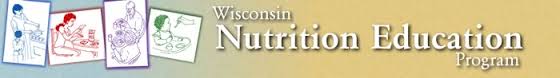 April Duval, Coordinator: WNEP Projects & Events: * UW-Extension All Colleague Conference, Madison, WI* Leading the training of new Nutrition Educator, SandyEducational Programming in Jackson County Schools: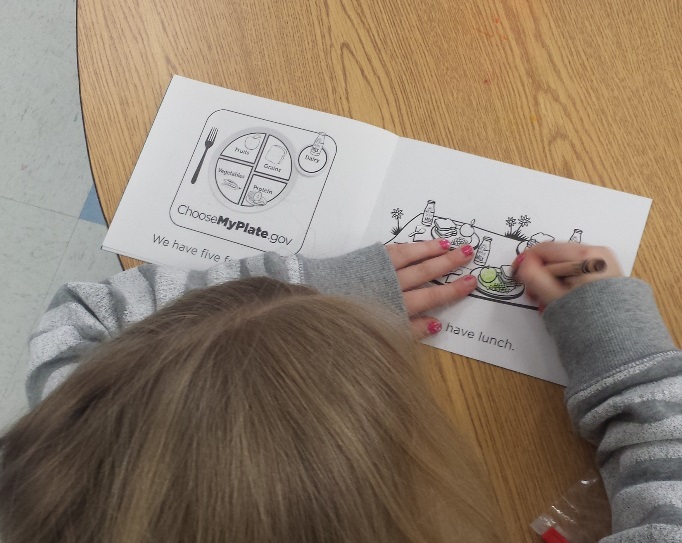 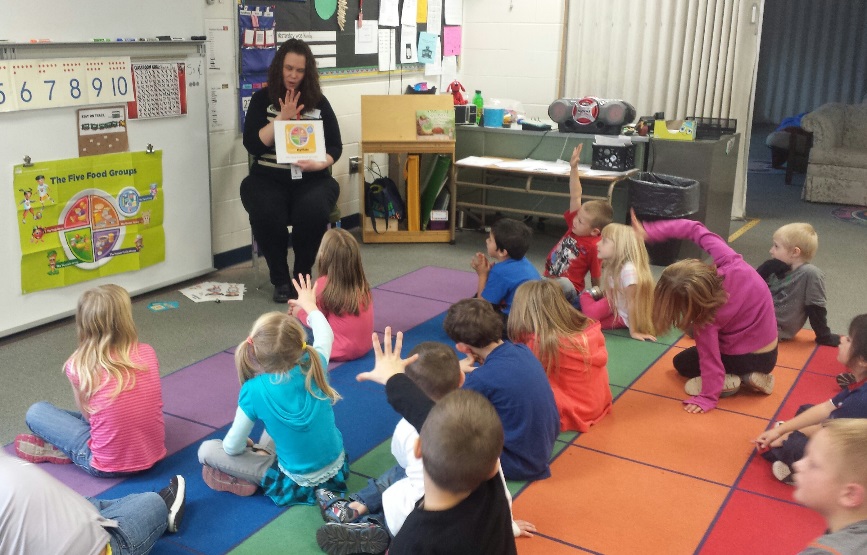 Pictures from Kindergarten Lesson at Lincoln ElementaryEducational Programming in Jackson County Community:Jackson County WIC: Healthy Food For Your Dollar: 7 adultsJackson County Food Pantry: Taylor, WI – Bringing New Life to Leftovers Lesson:  12 adultsJackson County Early Head Start Parent Education Program: Cook Together Eat Together Lesson and Liking New Foods Takes Time (Picky Eater Strategies): 4 adultsApril had a total of 18 Nutrition Education events in Jackson County with a total of 231 educational contacts from 11/2/15 – 11/30/15.   SchoolGrade Lesson TopicNumber of StudentsForrest Street Elementary4K:2 lessons8 classesFruits and VegetablesFamily Meal Time103 studentsAlma Center/ Humbird/Merrillan: Lincoln Elementary2nd Grade:1 lesson, 2 classesMy Plate37 studentsAlma Center/ Humbird/Merrillan: Lincoln ElementaryKindergarten:1 lesson, 3 classesMy Plate48 studentsHo-Chunk 4K:1 classMy Plate20 students